附件1：医疗器械唯一标识及分类培训报名回执纳税人识别号*	注： 1．*为必填项。本表可复制。2．发票默认为增值税普通发票3．开具增值税普通发票或增值税专用发票请咨询单位财务。附件2：西安唐城宾馆乘车路线1、 从西安火车站乘坐258路、46路、706路到西安唐城宾馆站下车。2、 从西安火车站乘坐14路到吉祥村站下车,向北200米即到。3、从北客站乘坐2号线到小寨下车，D出口换乘24路到唐城宾馆站下车即到（2站）。或换车3号线到吉祥村站（1站）A2出口，往北约300米。4、从西安火车站乘出租车大约40分钟，费用约：30元左右。5、从西安咸阳机场乘坐出租车大约45分钟，费用约：120至150元左右6、从西安咸阳机场乘坐东方大酒店线到唐城宾馆下车（市区出发首班08：15，末班20:15;机场出发首班08:10，末班：20：15，每1小时一趟）。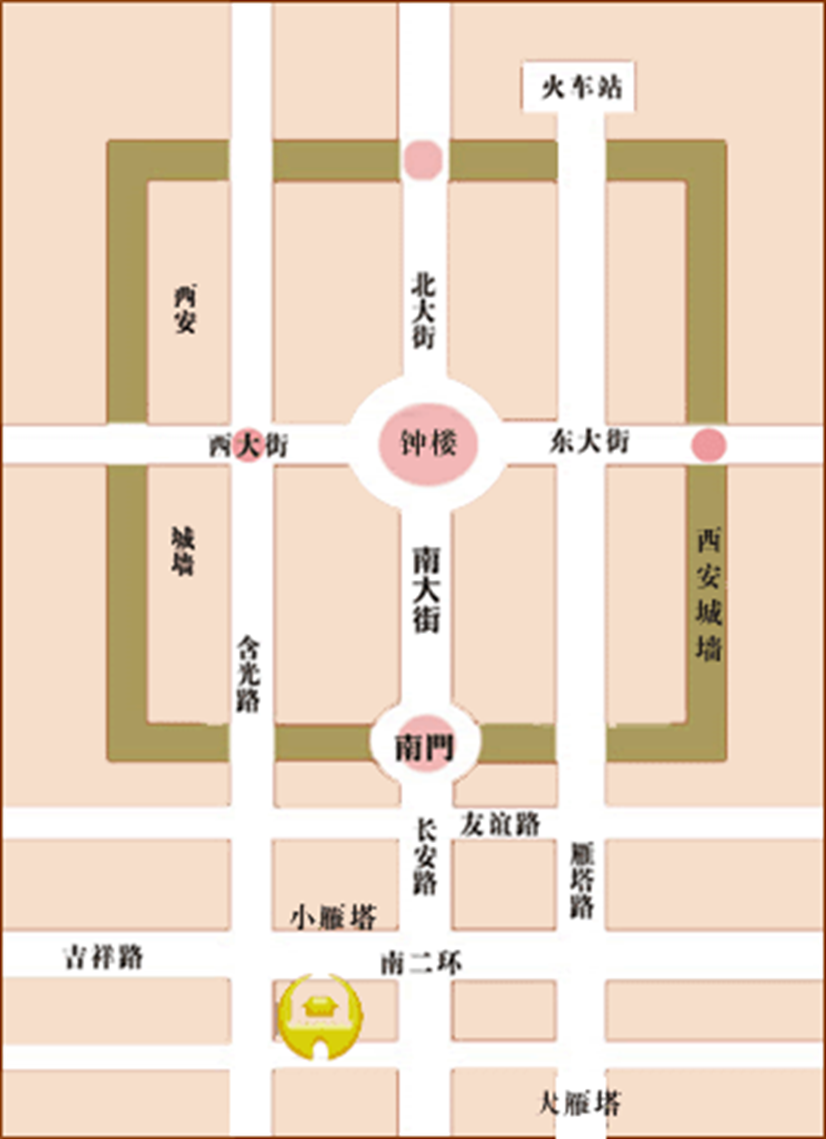 单位名称*通讯地址*姓名*职务*手机*邮箱*是否为协会会员*缴费方式*	□ 现金      □ 刷卡     □ 汇款	□ 现金      □ 刷卡     □ 汇款	□ 现金      □ 刷卡     □ 汇款开票信息*开票单位名称*